REFERRAL FOR THE PROJECT
        PEERS SUPPORT AND MENTORING FOR ADULTS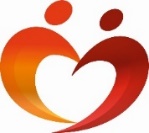 (referral form to be completed by the referrer)Date of referral: .............................Does the referrer have consent from the client to make this referral? Yes		 NoIf yes, please continue with the referral form.-----Local authority in which the participant of the project lives:Details of the referrer:Details of the referred client:QUESTIONS TO THE REFERRER:Short description of the reason for the referral, please include concerns regarding the client:Completed referral should be send to the following email address: ReceptionDesk@pfsc.co.uk or posted to Polish Family Support Centre, 19 Smith’s Place, EH6 8NU Edinburgh.----- All information contained in this referral is confidential and will only be available for inspection by the professionals of the Polish Family Support Centre in Edinburgh, according to the Data Protection Act 2018 and the PFSC Privacy Policy ------- Edinburgh City Centre Craigentinny & Duddingston Leith Liberton & Gilmerton Portobello & Craigmillar   Other, please state  ............................................................  Other, please state  ............................................................  Other, please state  ............................................................Name of organisation/institutionAddressName of person referringTel. number and e-mailName and surnameDate of birthDD / MM / YYYY                                Age: .................SexAddressTelephone numer & e-mailDoes the client face any of the challenges stated below, please tick appropriate: Stress and anxiety Low self-confidence, low self-esteem Social isolation, loneliness Depression Other, please state .........................................................................................................Are these challenges related to the pandemic? Yes  NoWhen the above challenges began to occur, please tick appropriate: In the last few months Within the last two years Over two years agoPlease tick, which of the support services below would be most suitable for the client’s needs: Individual mentoring and befriending  Support groups  Online support